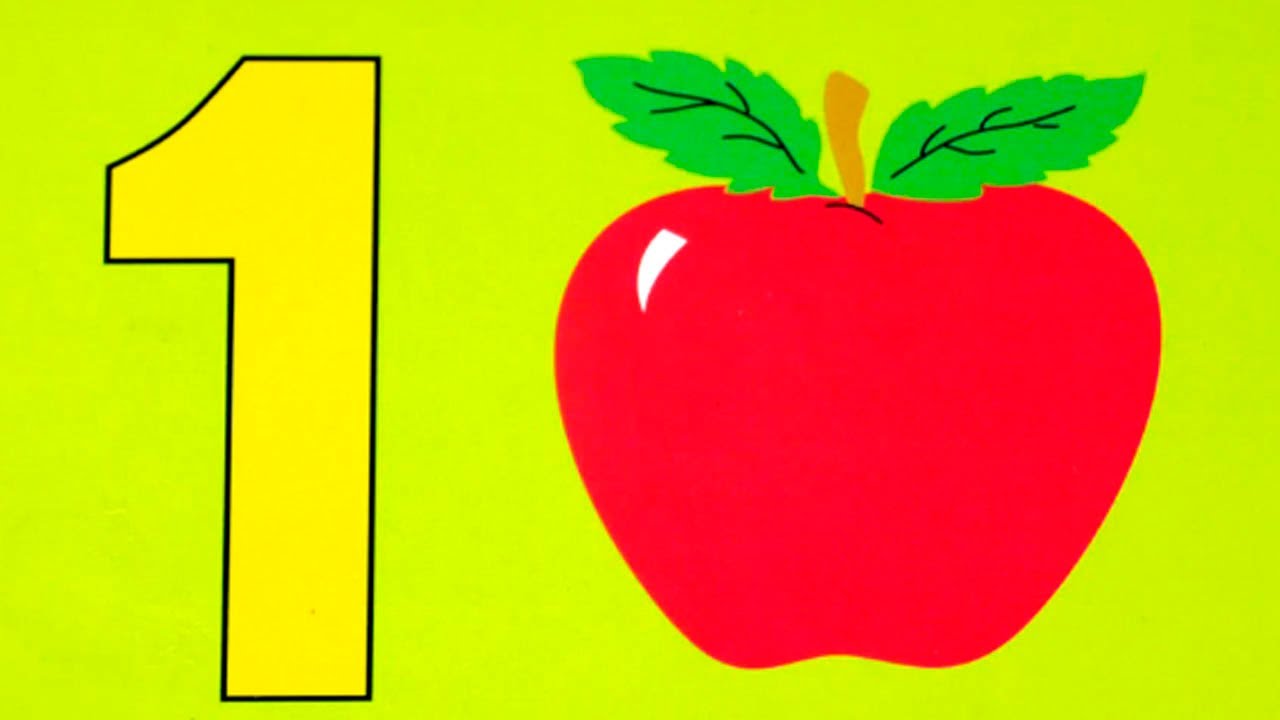 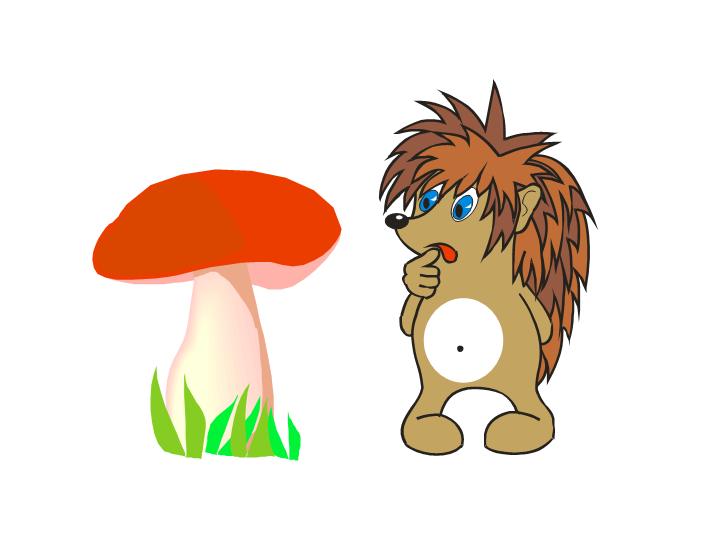 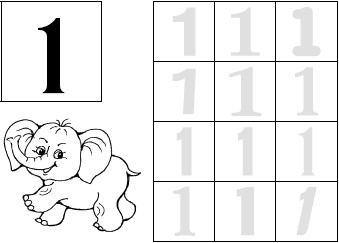 Знайди і обведи цифру 1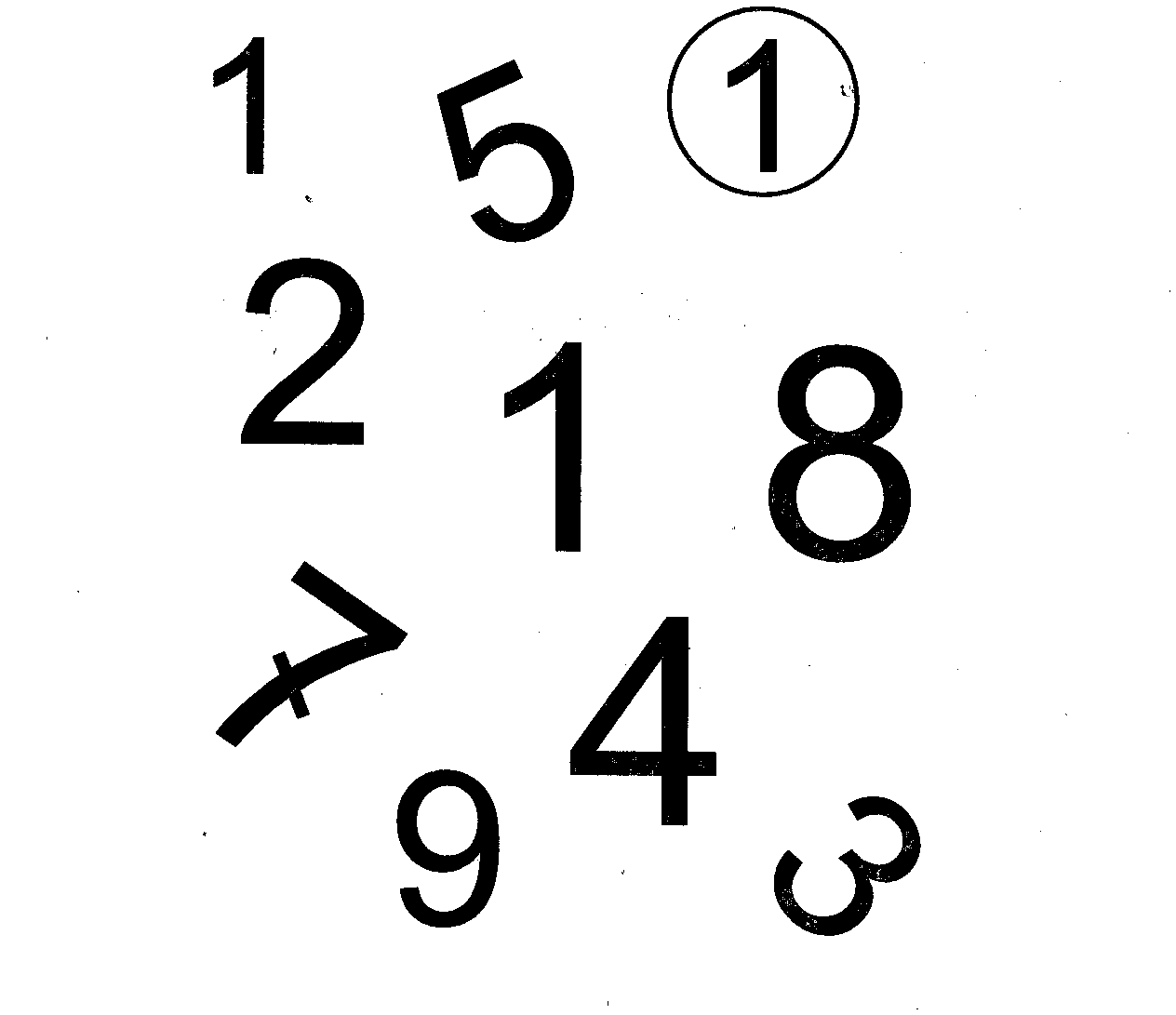 Розфарбуй найвищу пірамідку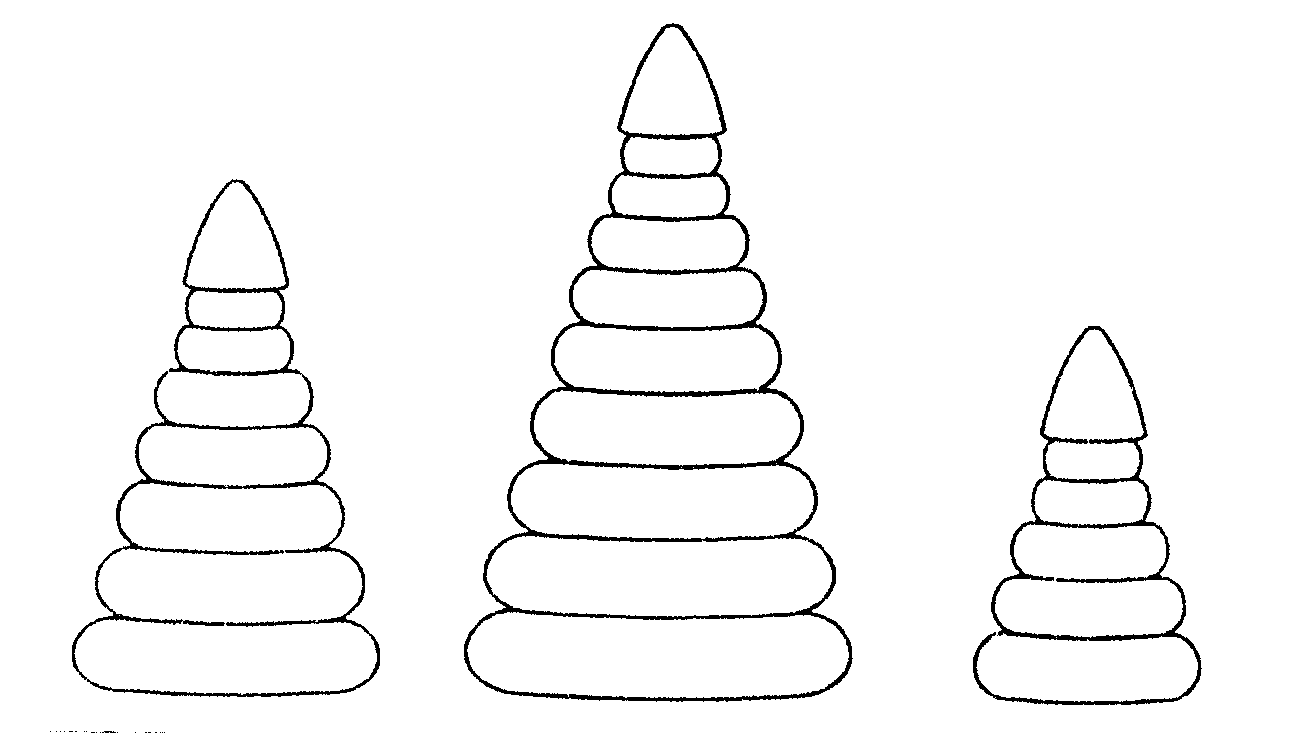 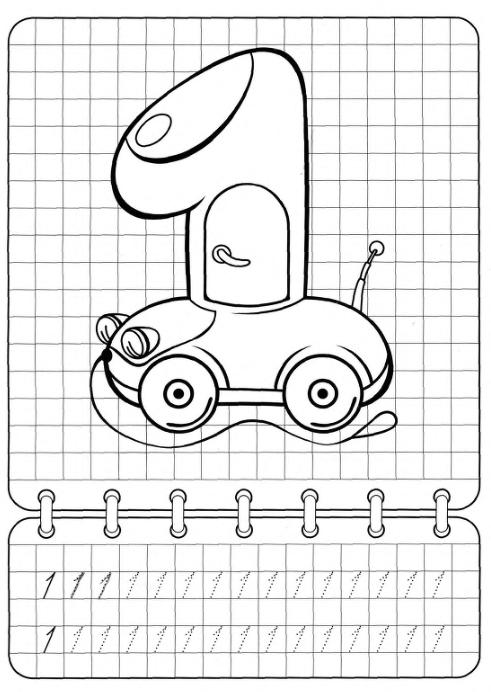 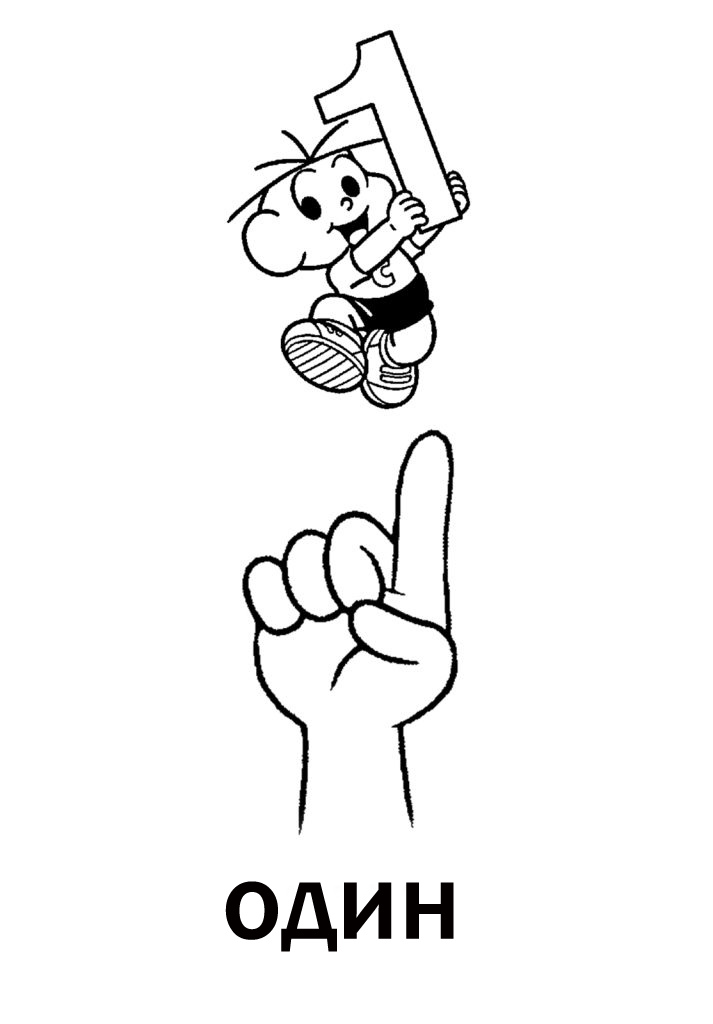 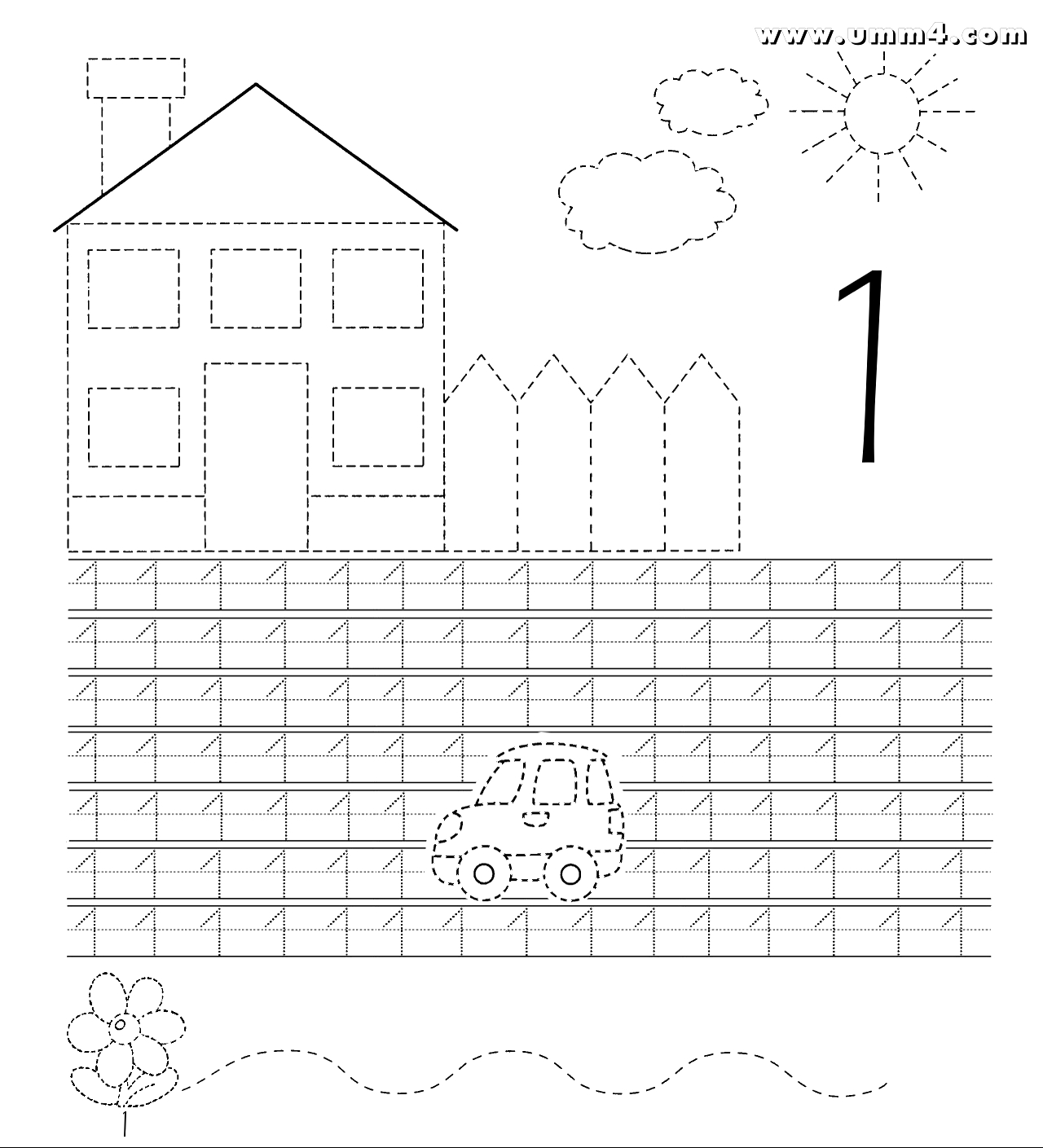 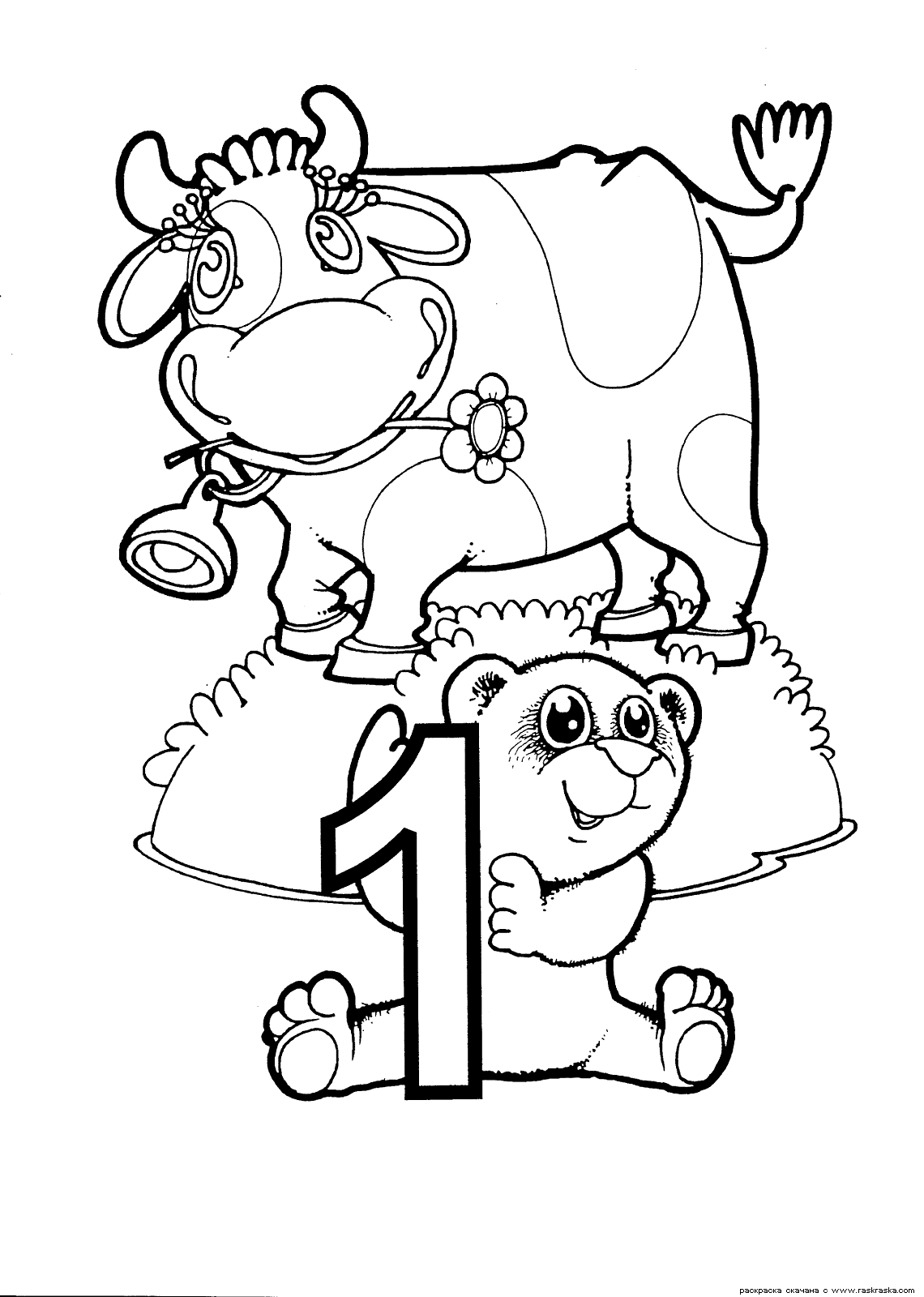 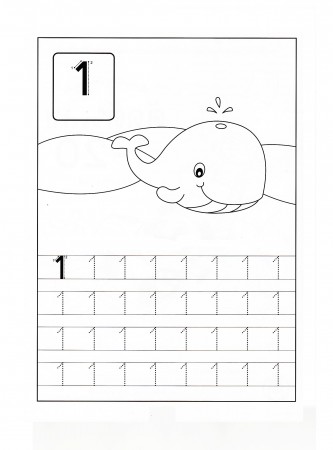 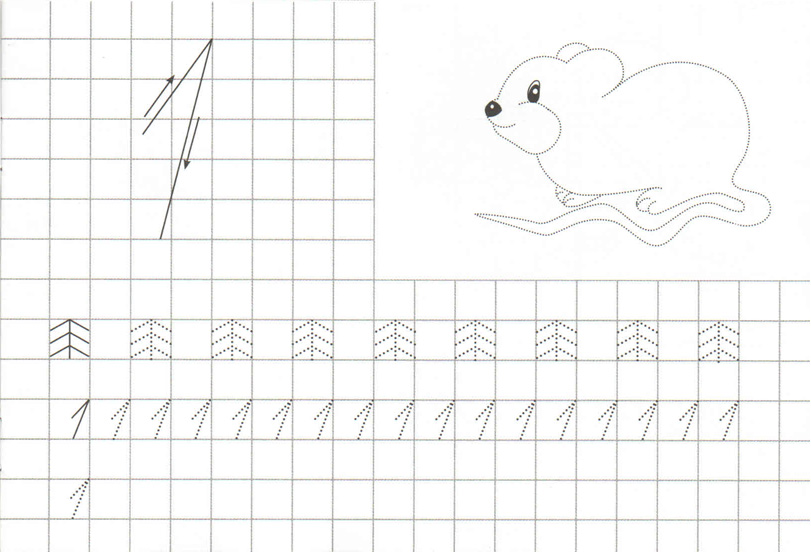 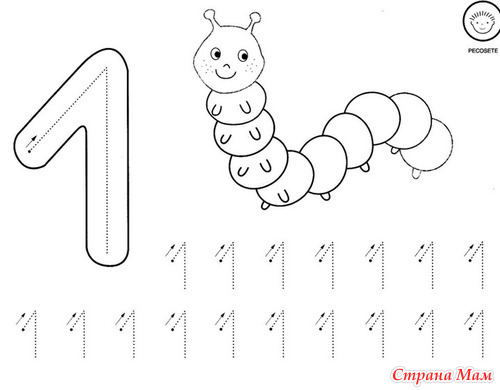 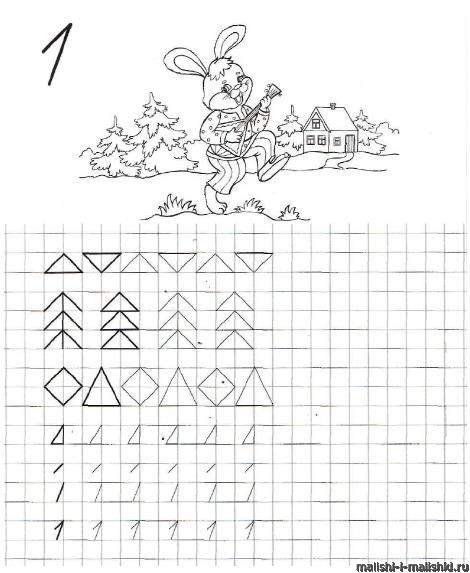 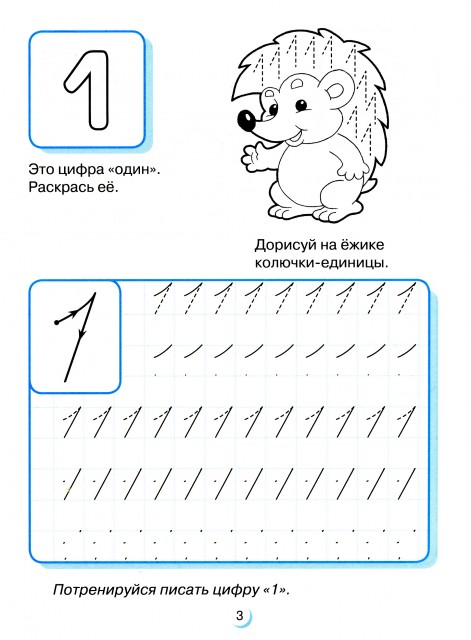 Напиши в кружечку скільки ти бачиш машин, сонечок, кошенят та інопланетян.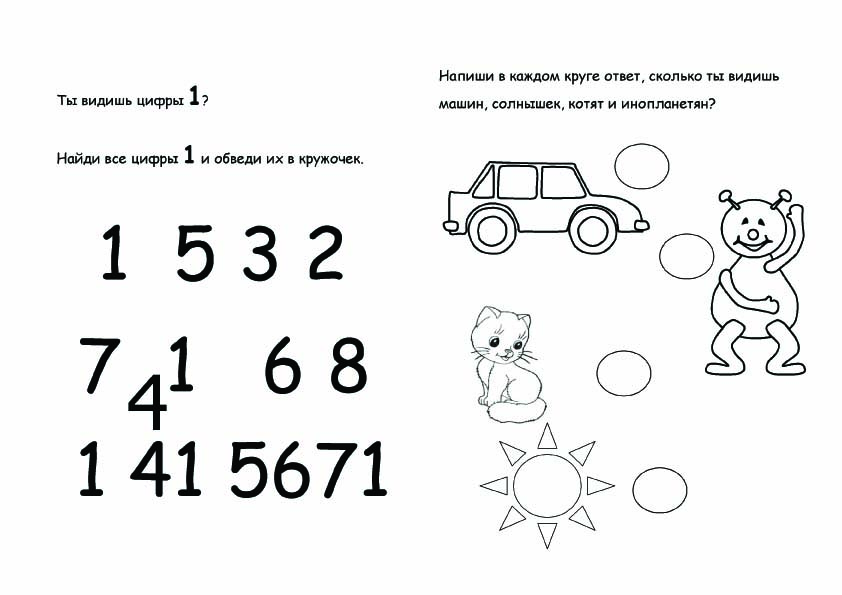 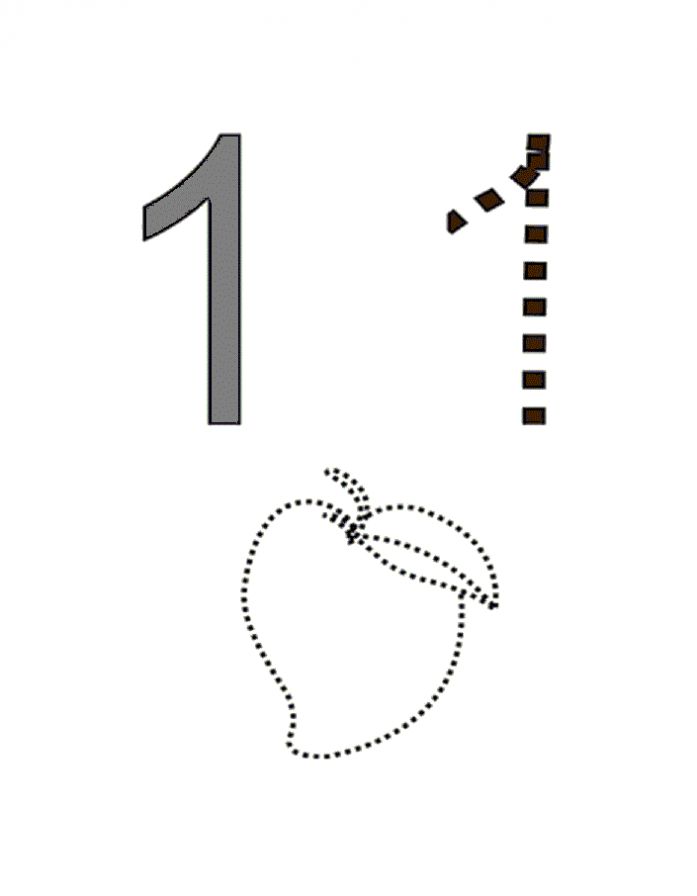 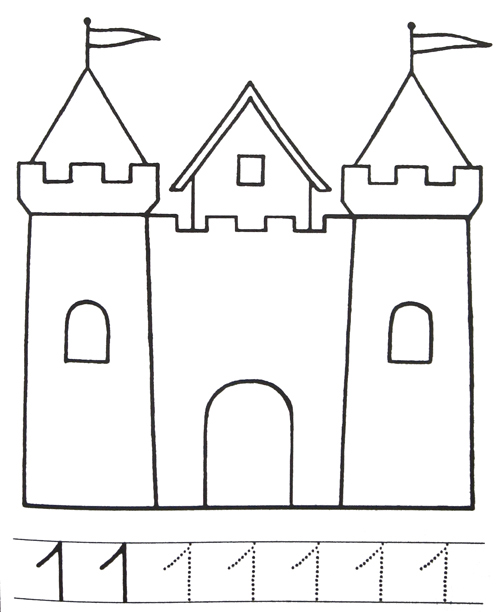 Продовж роботу зайчика.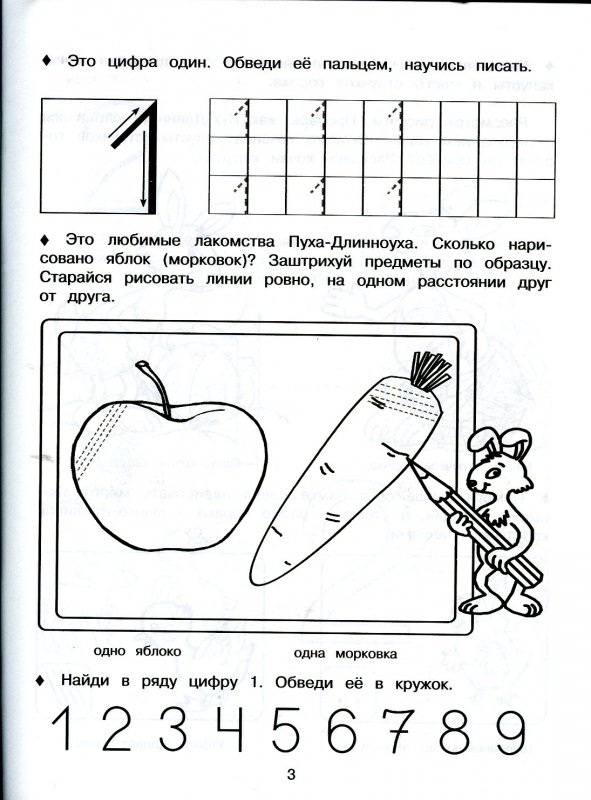 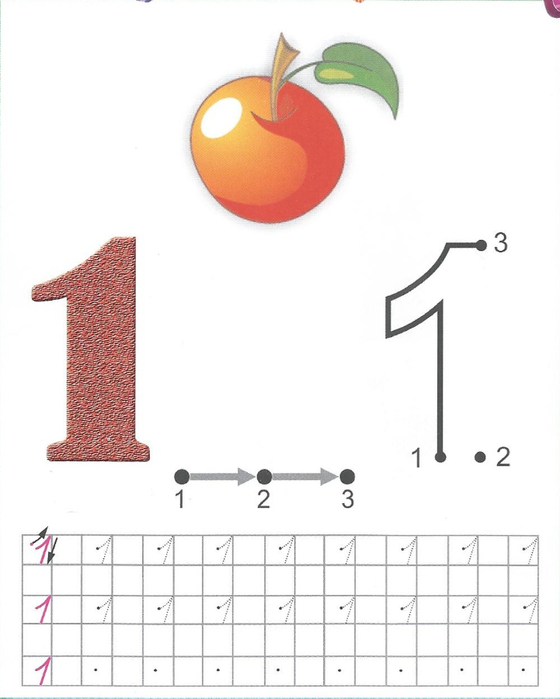 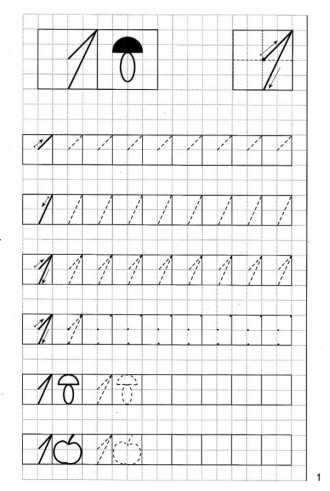 